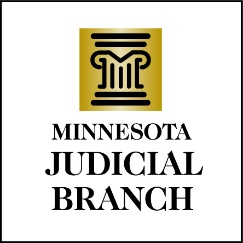                           Judicial Council AgendaApril 18, 20249:00 a.m.Room 230, MN Judicial Center and via ZoomDecision Item: Approval of Draft March 14, 2024, Meeting Minutes Discussion Item: Performance Measures Report and Backlog Update Discussion Item: Development of the FY26/27 Judicial Branch Budget Request Discussion Item: Treatment Court New Funding Policy Decision Item: Continuation of Temporary Referees Discussion Item: Strategic Planning Policy Discussion Item: Other Business a. Legislative Updateb. Judicial Council Courthouse Visit  c. Recognize Departing Member Adjourn